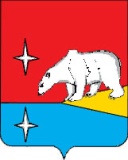 УПРАВЛЕНИЕ СОЦИАЛЬНОЙ ПОЛИТИКИ ГОРОДСКОГО ОКРУГА ЭГВЕКИНОТПРИКАЗ №  257 - од от «09» ноября  2020 г.                              				                        п. ЭгвекинотОб утверждении состава участников и графика проведения муниципального этапа всероссийской олимпиады школьников на территории городского округа Эгвекинот  На основании приказа Департамента образования и науки ЧАО от 20.05.2020 года № 01-21/213 «О подготовке и проведении школьного и муниципального этапов всероссийской олимпиады школьников в Чукотском автономном округе в 2020/2021 учебном году», приказа Управления социальной политики городского округа Эгвекинот от 21.05.2020 года № 135-од «О подготовке и проведении  всероссийской олимпиады школьников в 2020-2021 учебном году в городском округе Эгвекинот»,ПРИКАЗЫВАЮ:1. Утвердить состав участников муниципального этапа всероссийской олимпиады школьников согласно приложению №1.2. Утвердить график проведения муниципального этапа всероссийской олимпиады школьников согласно приложению №2.3. Контроль за исполнением приказа возложить на начальника отдела образования и общеотраслевых вопросов УСП ГО Эгвекинот Лавренчук Г.С. Начальник Управлениясоциальной политикигородского округа Эгвекинот                                                                 Н.М. Зеленская                             Приказ  начальника Управления социальной политики № 257-од  от 09 ноября  2020 г. «Об утверждении состава участников и графика проведения муниципального этапа всероссийской олимпиады школьников на территории городского округа Эгвекинот»   Подготовила:				Плюснина И.С.Согласовано:                                     Лавренчук Г.С.Разослано: дело, МБОУ «СОШ п. Эгвекинот», МБОУ «ЦО с. Рыркайпий»,  МБОУ «ЦО с. Амгуэмы», МБОУ «ЦО с. Конергино», МБОУ «ЦО с. Уэлькаль».Приложение №1 к приказу Управления социальной политики ГО Эгвекинот от 09.11.2020 г. № 257-одСостав  участников муниципального этапа всероссийской олимпиады  школьников на 2020-2021 учебный годПриложение №2 к приказу Управления социальной политики городского округа Эгвекинот от 09.11.2020 № 257-одГрафик проведения муниципального этапавсероссийской олимпиады школьников на территориигородского округа Эгвекинот№ПредметыКлассы Классы Классы Классы Классы №Предметы78910111Английский язык(12 чел.)1.Герлейн Максим (МБОУ «СОШ п. Эгвекинот»)2.Добриев Матвей Викторович (МБОУ «ЦО с.Амгуэмы»)1.Катаева Анастасия(МБОУ «СОШ п. Эгвекинот»)2.Гришило Максим(МБОУ «СОШ п. Эгвекинот»)3.Тальпыргина Диана Евгеньевна (МБОУ «ЦО с.Амгуэмы»)1.Фортова Анастасия(МБОУ «СОШ п. Эгвекинот»)2.Логинова Анастасия(МБОУ «СОШ п. Эгвекинот»)3.Тимофеев Георгий(МБОУ «СОШ п. Эгвекинот»)4.Махов Владислав(МБОУ «СОШ п. Эгвекинот»)5.Суханова Анна Александровна (МБОУ «ЦО с.Амгуэмы»)1.Третьяков Роман(МБОУ «СОШ п. Эгвекинот»)2.Вишневская Екатерина(МБОУ «СОШ п. Эгвекинот»)нет2Русский язык(21 чел.)1.Добриев Матвей Викторович (МБОУ «ЦО с.Амгуэмы»)2.Шемраева Кристина(МБОУ «ЦО с. Рыркайпий) 3.Эттырачо Вадим(МБОУ «ЦО с. Рыркайпий)4.Соломина Маргарита (МБОУ «ЦО с. Конергино)1.Чебаненко Елизавета(МБОУ «СОШ п. Эгвекинот»)2.Шейкин Иван(МБОУ «СОШ п. Эгвекинот»)3.Безгин Дмитрий(МБОУ «ЦО с. Рыркайпий) 4.Яуров Степан(МБОУ «ЦО с. Рыркайпий) 5.Солянников Михаил (МБОУ «ЦО с. Конергино)6.Кымынто Кузьма (МБОУ «ЦО с. Конергино)1.Рулева Виктория(МБОУ «СОШ п. Эгвекинот»)2.Радостева Арина(МБОУ «СОШ п. Эгвекинот»)3.Котыгыргина Анита Валентиновна (МБОУ «ЦО с.Амгуэмы»)4.Суханова Анна Александровна (МБОУ «ЦО с.Амгуэмы»)5.Туркев Юрий Валентинович (МБОУ «ЦО с.Амгуэмы»)6.Тынаранав Раиса (МБОУ «ЦО с. Рыркайпий) 7.Оттынтонав Арина(МБОУ «ЦО с. Рыркайпий) 1.Ракылым Арина Владимировна (МБОУ «ЦО с.Амгуэмы»)2.Чуркина Анастасия(МБОУ «ЦО с. Рыркайпий) 1.Романов Александр(МБОУ «СОШ п. Эгвекинот»)2.Болоцкова Алена(МБОУ «ЦО с. Рыркайпий)3Химия(14 чел.)нет1.Коношенко Дарья(МБОУ «СОШ п. Эгвекинот»)2.Степанов Сергей(МБОУ «СОШ п. Эгвекинот»)3.Шейкин Иван(МБОУ «СОШ п. Эгвекинот»)4.Омрычайвун Андрей Владимирович (МБОУ «ЦО с.Амгуэмы»)5.Пенас Вадим Юрьевич (МБОУ «ЦО с.Амгуэмы»)1.Фортова Анастасия(МБОУ «СОШ п. Эгвекинот»)2.Мамонтова Екатерина(МБОУ «СОШ п. Эгвекинот»)3.Махов Владислав(МБОУ «СОШ п. Эгвекинот»)4.Хорошко Надежда(МБОУ «ЦО с. Рыркайпий) 5.Марочкин Павел(МБОУ «ЦО с. Уэлькаль»)1.Вишневская Екатерина(МБОУ «СОШ п. Эгвекинот»)2.Кулешова Алёна(МБОУ «СОШ п. Эгвекинот»)3.Лукина Арина(МБОУ «СОШ п. Эгвекинот»)4.Омрынав Александра(МБОУ «ЦО с. Рыркайпий) нет4Обществознание(32 чел.)1.Таян Таисия(МБОУ «СОШ п. Эгвекинот»)2.Вельская Екатерина(МБОУ «СОШ п. Эгвекинот»)3.Абакаров Магомед(МБОУ «СОШ п. Эгвекинот»)4.Айневтегина Елизавета Владимировна (МБОУ «ЦО с.Амгуэмы»)5.Ерёмин Арсений (МБОУ «ЦО с. Рыркайпий) 1.Березникова Анастасия(МБОУ «СОШ п. Эгвекинот»)2.Иващенко Дарья(МБОУ «СОШ п. Эгвекинот»)3.Истрашкина Ангелина(МБОУ «СОШ п. Эгвекинот»)4.Калинина Софья(МБОУ «СОШ п. Эгвекинот»)5.Антохина Екатерина(МБОУ «СОШ п. Эгвекинот»)6.Картошкин Артем(МБОУ «СОШ п. Эгвекинот»)7.Кузьмин Антон(МБОУ «СОШ п. Эгвекинот»)8.Яуров Степан(МБОУ «ЦО с. Рыркайпий) 1.Нетисов Михаил(МБОУ «СОШ п. Эгвекинот»)2.Логинова Анастасия(МБОУ «СОШ п. Эгвекинот»)3.Лысенский Руслан(МБОУ «СОШ п. Эгвекинот»)4.Мамонтова Екатерина(МБОУ «СОШ п. Эгвекинот»)5.Радостева Арина(МБОУ «СОШ п. Эгвекинот»)1.Вишневская Екатерина(МБОУ «СОШ п. Эгвекинот»)2.Кулешова Алёна(МБОУ «СОШ п. Эгвекинот»)3.Остраница Анастасия(МБОУ «СОШ п. Эгвекинот»)4.Солдатенко Ольга(МБОУ «СОШ п. Эгвекинот»)5.Выквыросгина Ирина Александровна (МБОУ «ЦО с.Амгуэмы»)6.Ракылым Арина Владимировна (МБОУ «ЦО с.Амгуэмы»)7.Чуркина Анастасия(МБОУ «ЦО с. Рыркайпий) 8.Яурова Вероника(МБОУ «ЦО с. Рыркайпий) 1.Данилова Валерия(МБОУ «СОШ п. Эгвекинот»)2.Иващенко Жанна(МБОУ «СОШ п. Эгвекинот»)3.Охотникова Дарья(МБОУ «СОШ п. Эгвекинот»)4.Сахабутдинова Татьяна Ренатовна (МБОУ «ЦО с.Амгуэмы»)5.Брулёва Есфирь Андреевна (МБОУ «ЦО с.Амгуэмы»)6.Болоцкова Алена(МБОУ «ЦО с. Рыркайпий)5География(23 чел.)1.Таян Таисия(МБОУ «СОШ п. Эгвекинот»)2.Юницкий Георгий(МБОУ «СОШ п. Эгвекинот»)3.Ревенко Сергей Антонович (МБОУ «ЦО с.Амгуэмы»)4.Васильева Варвара (МБОУ «ЦО с. Конергино)1.Кузьмин Антон(МБОУ «СОШ п. Эгвекинот»)2.Гизер Руслан(МБОУ «СОШ п. Эгвекинот»)3.Фаткулина Эвелина(МБОУ «СОШ п. Эгвекинот»)4.Тынагыргина Анастасия(МБОУ «СОШ п. Эгвекинот»)5.Гришило Максим(МБОУ «СОШ п. Эгвекинот»)6.Безгин Дмитрий(МБОУ «ЦО с. Рыркайпий) 7.Солянников Михаил (МБОУ «ЦО с. Конергино)1.Логинова Анастасия(МБОУ «СОШ п. Эгвекинот»)2.Каунаут Иван (МБОУ «ЦО с. Уэлькаль»)1.БагамаевМурад(МБОУ «СОШ п. Эгвекинот»)2.Коев Максим(МБОУ «СОШ п. Эгвекинот»)3.Тынадгыргина Ангелина(МБОУ «СОШ п. Эгвекинот»)4.Айневтегина Ольга Владимировна (МБОУ «ЦО с.Амгуэмы»)5.Пенас Сергей Юрьевич (МБОУ «ЦО с.Амгуэмы»)6.Губин Никита(МБОУ «ЦО с. Рыркайпий) 1.Романов Александр(МБОУ «СОШ п. Эгвекинот»)2.Куряев Константин(МБОУ «СОШ п. Эгвекинот»)3.Купреев Виктор(МБОУ «СОШ п. Эгвекинот»)4.Болоцкова Алена(МБОУ «ЦО с. Рыркайпий)6Физика(14 чел.)1.Герлейн Максим(МБОУ «СОШ п. Эгвекинот»)2.Айневтегина Елизавета Владимировна (МБОУ «ЦО с.Амгуэмы»)3.Шемраева Кристина(МБОУ «ЦО с. Рыркайпий) 4.Васильева Варвара (МБОУ «ЦО с. Конергино)1.Иващенко Дарья(МБОУ «СОШ п. Эгвекинот»)2.Фаткулина Эвелина(МБОУ «СОШ п. Эгвекинот»)3.Шейкин Иван(МБОУ «СОШ п. Эгвекинот»)4.Солянников Михаил (МБОУ «ЦО с. Конергино)5.Кымынто Кузьма (МБОУ «ЦО с. Конергино)1.Махов Владислав(МБОУ «СОШ п. Эгвекинот»)1.Голохвастова Ксения(МБОУ «СОШ п. Эгвекинот»)2.Мишенин Александр(МБОУ «СОШ п. Эгвекинот»)3.Остраница Анастасия(МБОУ «СОШ п. Эгвекинот»)4.Данилова Валерия(МБОУ «СОШ п. Эгвекинот»)7Право(18 чел.)нетнет1.Жаргалова Дари(МБОУ «СОШ п. Эгвекинот»)2.Лысенский Руслан(МБОУ «СОШ п. Эгвекинот»)3.Мамонтова Екатерина(МБОУ «СОШ п. Эгвекинот»)4.Михайлов Роман(МБОУ «СОШ п. Эгвекинот»)5.Махов Владислав(МБОУ «СОШ п. Эгвекинот»)1.Вишневская Екатерина(МБОУ «СОШ п. Эгвекинот»)2.Кулешова Алёна(МБОУ «СОШ п. Эгвекинот»)3.Мишенин Александр(МБОУ «СОШ п. Эгвекинот»)4.Остраница Анастасия(МБОУ «СОШ п. Эгвекинот»)5.Айневтегина Ольга Владимировна (МБОУ «ЦО с.Амгуэмы»)6.Ракылым Арина Владимировна (МБОУ «ЦО с.Амгуэмы»)7.Чуркина Анастасия(МБОУ «ЦО с. Рыркайпий) 8.Яурова Вероника(МБОУ «ЦО с. Рыркайпий) 1.Данилова Валерия(МБОУ «СОШ п. Эгвекинот»)2.Кириллов Александр(МБОУ «СОШ п. Эгвекинот»)3.Маловичко Никита(МБОУ «СОШ п. Эгвекинот»)4.Охотникова Дарья(МБОУ «СОШ п. Эгвекинот»)5.Болоцкова Алена(МБОУ «ЦО с. Рыркайпий)8Математика(18 чел.)1.Герлейн Максим(МБОУ «СОШ п. Эгвекинот»)2.Шемраева Кристина(МБОУ «ЦО с. Рыркайпий) 3.Васильева Варвара (МБОУ «ЦО с. Конергино)1.Иващенко Дарья(МБОУ «СОШ п. Эгвекинот»)2.Гришило Максим(МБОУ «СОШ п. Эгвекинот»)3.Картошкин Артем(МБОУ «СОШ п. Эгвекинот»)4.Кузьмин Антон(МБОУ «СОШ п. Эгвекинот»)5.Солянников Михаил (МБОУ «ЦО с. Конергино)6.Кымынто Кузьма (МБОУ «ЦО с. Конергино)1.Махов Владислав(МБОУ «СОШ п. Эгвекинот»)2.Тынаранав Раиса (МБОУ «ЦО с. Рыркайпий) 3.Хорошко Надежда(МБОУ «ЦО с. Рыркайпий) 1.Голохвастова Ксения(МБОУ «СОШ п. Эгвекинот»)2.Мишенин Александр(МБОУ «СОШ п. Эгвекинот»)3.Остраница Анастасия(МБОУ «СОШ п. Эгвекинот»)4.Губин Никита(МБОУ «ЦО с. Рыркайпий) 1.Охотникова Дарья(МБОУ «СОШ п. Эгвекинот»)2.Романов Александр(МБОУ «СОШ п. Эгвекинот»)9ОБЖ(33 чел.)1.Таян Таисия(МБОУ «СОШ п. Эгвекинот»)2.Поляков Данил(МБОУ «СОШ п. Эгвекинот»)3.Абакаров Магомед(МБОУ «СОШ п. Эгвекинот»)4.Рикунов Василий(МБОУ «СОШ п. Эгвекинот»)5.Кипутка Регина(МБОУ «СОШ п. Эгвекинот»)6.Мемлырагтын Антон(МБОУ «СОШ п. Эгвекинот»)7.Добриев Матвей Викторович (МБОУ «ЦО с.Амгуэмы»)8.Айневтегина Елизавета Владимировна (МБОУ «ЦО с.Амгуэмы»)8.Ревенко Сергей Антонович (МБОУ «ЦО с.Амгуэмы»)10.Шемраева Кристина(МБОУ «ЦО с. Рыркайпий) 11.Эттырачо Вадим(МБОУ «ЦО с. Рыркайпий) 1.Катаева Анастасия(МБОУ «СОШ п. Эгвекинот»)2.Гришило Максим(МБОУ «СОШ п. Эгвекинот»)3.Думчев Артем(МБОУ «СОШ п. Эгвекинот»)4.Картошкин Артем(МБОУ «СОШ п. Эгвекинот»)5.Безгин Дмитрий(МБОУ «ЦО с. Рыркайпий) 6.Солянников Михаил (МБОУ «ЦО с. Конергино)1.Фортова Анастасия(МБОУ «СОШ п. Эгвекинот»)2.Логинова Анастасия(МБОУ «СОШ п. Эгвекинот»)3.Мамонтова Екатерина(МБОУ «СОШ п. Эгвекинот»)4.Тимофеев Георгий(МБОУ «СОШ п. Эгвекинот»)5.Тынаранав Раиса (МБОУ «ЦО с. Рыркайпий) 1.БагамаевМурад(МБОУ «СОШ п. Эгвекинот»)2.Коев Максим(МБОУ «СОШ п. Эгвекинот»)3.Третьяков Роман(МБОУ «СОШ п. Эгвекинот»)4.Минаев Александр(МБОУ «СОШ п. Эгвекинот»)5.Выквыросгина Ирина Александровна (МБОУ «ЦО с.Амгуэмы»)6.Ракылым Арина Владимировна (МБОУ «ЦО с.Амгуэмы»)7.Омрынав Александра(МБОУ «ЦО с. Рыркайпий) 1.Иващенко Мирослав(МБОУ «СОШ п. Эгвекинот»)2.Кириллов Александр(МБОУ «СОШ п. Эгвекинот»)3.Кулик Елизавета(МБОУ «СОШ п. Эгвекинот»)4.Романов Александр(МБОУ «СОШ п. Эгвекинот»)10Биология(34 чел.)1.Айневтегина Елизавета Владимировна (МБОУ «ЦО с.Амгуэмы»)2.Шемраева Кристина(МБОУ «ЦО с. Рыркайпий) 3.Васильева Варвара (МБОУ «ЦО с. Конергино)4.Соломина Маргарита (МБОУ «ЦО с. Конергино)1.Катаева Анастасия(МБОУ «СОШ п. Эгвекинот»)2.Гришило Максим(МБОУ «СОШ п. Эгвекинот»)3.Думчев Артем(МБОУ «СОШ п. Эгвекинот»)4.Кузьмин Антон(МБОУ «СОШ п. Эгвекинот»)5.Картошкин Артем(МБОУ «СОШ п. Эгвекинот»)6.Безгин Дмитрий(МБОУ «ЦО с. Рыркайпий) 7.Солянников Михаил (МБОУ «ЦО с. Конергино)1.Лысенский Руслан(МБОУ «СОШ п. Эгвекинот»)2.Мамонтова Екатерина(МБОУ «СОШ п. Эгвекинот»)3.Михайлов Роман(МБОУ «СОШ п. Эгвекинот»)4.Рыжков Николай(МБОУ «СОШ п. Эгвекинот»)5.Тихомиров Вячеслав(МБОУ «СОШ п. Эгвекинот»)6.Шеховец Александра(МБОУ «СОШ п. Эгвекинот»)7.Гуляева Светлана Денисовна (МБОУ «ЦО с.Амгуэмы»)8.Хорошко Надежда(МБОУ «ЦО с. Рыркайпий) 9.Каунаут Иван (МБОУ «ЦО с. Уэлькаль»)1.Вишневская Екатерина(МБОУ «СОШ п. Эгвекинот»)2.Голохвастова Ксения(МБОУ «СОШ п. Эгвекинот»)3.Кулешова Алёна(МБОУ «СОШ п. Эгвекинот»)4.Лукина Арина(МБОУ «СОШ п. Эгвекинот»)5.Мишенин Александр(МБОУ «СОШ п. Эгвекинот»)6.Выквыросгина Ирина Александровна (МБОУ «ЦО с.Амгуэмы»)7.Пенас Сергей Юрьевич (МБОУ «ЦО с.Амгуэмы»)8.Айневтегина Ольга Владимировна (МБОУ «ЦО с.Амгуэмы»)9.Губин Никита(МБОУ «ЦО с. Рыркайпий) 10.Омрынав Александра(МБОУ «ЦО с. Рыркайпий)1.Кириллов Александр(МБОУ «СОШ п. Эгвекинот»)2.Кулик Елизавета(МБОУ «СОШ п. Эгвекинот»)3.Романов Александр(МБОУ «СОШ п. Эгвекинот»)4.Ширяев Никита(МБОУ «СОШ п. Эгвекинот»)11История (23 чел.)1.Юницкий Георгий (МБОУ «СОШ п. Эгвекинот»)2.Айневтегина Елизавета Владимировна (МБОУ «ЦО с.Амгуэмы»)3.Эттырачо Вадим(МБОУ «ЦО с. Рыркайпий) 1.Иващенко Дарья(МБОУ «СОШ п. Эгвекинот»)2.Гизер Артем(МБОУ «СОШ п. Эгвекинот»)3.Фаткулина Эвелина(МБОУ «СОШ п. Эгвекинот»)4.Шейкин Иван(МБОУ «СОШ п. Эгвекинот»)1.Фортова Анастасия(МБОУ «СОШ п. Эгвекинот»)2.Жаргалова Дари(МБОУ «СОШ п. Эгвекинот»)3.Мамонтова Екатерина(МБОУ «СОШ п. Эгвекинот»)4.Тихомиров Вячеслав(МБОУ «СОШ п. Эгвекинот»)5.Тимофеев Георгий(МБОУ «СОШ п. Эгвекинот»)6.Вотгыргина Екатерина Валерьевна (МБОУ «ЦО с.Амгуэмы»)1.Вишневская Екатерина(МБОУ «СОШ п. Эгвекинот»)2.Кулешова Алёна(МБОУ «СОШ п. Эгвекинот»)3.Лукина Арина(МБОУ «СОШ п. Эгвекинот»)4.Третьяков Роман(МБОУ «СОШ п. Эгвекинот»)5.Айневтегина Ольга Владимировна (МБОУ «ЦО с.Амгуэмы»)6.Яурова Вероника(МБОУ «ЦО с. Рыркайпий) 1.Иващенко Жанна(МБОУ «СОШ п. Эгвекинот»)2.Кулик Елизавета(МБОУ «СОШ п. Эгвекинот»)3.Охотникова Дарья(МБОУ «СОШ п. Эгвекинот»)4.Сахабутдинова Татьяна Ренатовна (МБОУ «ЦО с.Амгуэмы»)12Информатика и ИКТ(15 чел.)1.Рикунов Василий(МБОУ «СОШ п. Эгвекинот»)2.Кергият Екатерина(МБОУ «СОШ п. Эгвекинот»)3.Ерёмин Арсений (МБОУ «ЦО с. Рыркайпий) 4.Эттырачо Вадим(МБОУ «ЦО с. Рыркайпий) 5.Соломина Маргарита (МБОУ «ЦО с. Конергино)1.Думчев Артем(МБОУ «СОШ п. Эгвекинот»)2.Картошкин Артем(МБОУ «СОШ п. Эгвекинот»)3.Кузьмин Антон(МБОУ «СОШ п. Эгвекинот»)4.Тальпыргина Диана Евгеньевна (МБОУ «ЦО с.Амгуэмы»)5.Вотгыргина Анастасия Валерьевна (МБОУ «ЦО с.Амгуэмы»)6.Яуров Степан(МБОУ «ЦО с. Рыркайпий) 7.Солянников Михаил (МБОУ «ЦО с. Конергино)8.Кымынто Кузьма (МБОУ «ЦО с. Конергино)1.Махов Владислав(МБОУ «СОШ п. Эгвекинот»)1.Мишенин Александр(МБОУ «СОШ п. Эгвекинот»)нет13Литература(11 чел.)1.Кымылькут Георгий(МБОУ «ЦО с. Рыркайпий) 2.Тынаан Евгений(МБОУ «ЦО с. Рыркайпий) 3.Соломина Маргарита (МБОУ «ЦО с. Конергино)1.Думчев Артем(МБОУ «СОШ п. Эгвекинот»)2.Кузьмин Антон(МБОУ «СОШ п. Эгвекинот»)3.Яуров Иван(МБОУ «ЦО с. Рыркайпий) 4.Солянников Михаил (МБОУ «ЦО с. Конергино)1.Фортова Анастасия(МБОУ «СОШ п. Эгвекинот»)2.Тынаранав Раиса (МБОУ «ЦО с. Рыркайпий) 3.Оттынтонав Арина(МБОУ «ЦО с. Рыркайпий) нет1.Болоцкова Алена(МБОУ «ЦО с. Рыркайпий)14Астрономия(5 чел.)нетнетнетнет1.Данилова Валерия(МБОУ «СОШ п. Эгвекинот»)2.Иващенко Жанна(МБОУ «СОШ п. Эгвекинот»)3.Иващенко Мирослав(МБОУ «СОШ п. Эгвекинот»)4.Кулик Елизавета(МБОУ «СОШ п. Эгвекинот»)5.Сахабутдинова Татьяна Ренатовна (МБОУ «ЦО с.Амгуэмы»)15Физическая культура(29 чел.)1.Малинин Владислав(МБОУ «СОШ п. Эгвекинот»)2.Рикунов Василий(МБОУ «СОШ п. Эгвекинот»)3.Шемраева Кристина(МБОУ «ЦО с. Рыркайпий) 4.Эттырачо Вадим(МБОУ «ЦО с. Рыркайпий) 5.Тынаан Евгений(МБОУ «ЦО с. Рыркайпий) 6.Гырголькау Вадим (МБОУ «ЦО с. Конергино)1.Иващенко Дарья(МБОУ «СОШ п. Эгвекинот»)2.Думчев Артем(МБОУ «СОШ п. Эгвекинот»)3.Антохина Екатерина(МБОУ «СОШ п. Эгвекинот»)4.Тынечейвун Арсений Феликсович (МБОУ «ЦО с.Амгуэмы»)5.Етынкеу Никита Алексеевич (МБОУ «ЦО с.Амгуэмы»)6.Безгин Дмитрий(МБОУ «ЦО с. Рыркайпий) 7.Солянников Михаил (МБОУ «ЦО с. Конергино)8.Кымынто Кузьма (МБОУ «ЦО с. Конергино)1.Рулева Виктория(МБОУ «СОШ п. Эгвекинот»)2.Фортова Анастасия(МБОУ «СОШ п. Эгвекинот»)3.Мамонтова Екатерина(МБОУ «СОШ п. Эгвекинот»)4.Стороженко Валентина Андреевна (МБОУ «ЦО с.Амгуэмы»)5.Тынаранав Раиса (МБОУ «ЦО с. Рыркайпий) 6.Марочкин Павел(МБОУ «ЦО с. Уэлькаль»)1.БагамаевМурад(МБОУ «СОШ п. Эгвекинот»)2.Коев Максим(МБОУ «СОШ п. Эгвекинот»)3.Обухов Илья Васильевич (МБОУ «ЦО с.Амгуэмы»)1.Иващенко Мирослав(МБОУ «СОШ п. Эгвекинот»)2.Кириллов Александр(МБОУ «СОШ п. Эгвекинот»)3.Романов Александр(МБОУ «СОШ п. Эгвекинот»)4.Ширяев Никита(МБОУ «СОШ п. Эгвекинот»)5.Омрычайвун Филипп Владимирович (МБОУ «ЦО с.Амгуэмы»)6.Сахабутдинова Татьяна Ренатовна (МБОУ «ЦО с.Амгуэмы»)16Экология(7 чел.)1.Айневтегина Елизавета Владимировна (МБОУ «ЦО с.Амгуэмы»)нет1.Нетисов Михаил(МБОУ «СОШ п. Эгвекинот»)2.Вотгыргина Екатерина Валерьевна (МБОУ «ЦО с.Амгуэмы»)1.Вишневская Екатерина(МБОУ «СОШ п. Эгвекинот»)2.Солдатенко Ольга(МБОУ «СОШ п. Эгвекинот»)1.Кулик Елизавета(МБОУ «СОШ п. Эгвекинот»)2.Омрычайвун Филипп Владимирович (МБОУ «ЦО с.Амгуэмы»)17Экономика(8 чел.)нетнет1.Воронина Арина(МБОУ «СОШ п. Эгвекинот»)1.Солдатенко Ольга(МБОУ «СОШ п. Эгвекинот»)2.Кулешова Алёна(МБОУ «СОШ п. Эгвекинот»)3.Вишневская Екатерина(МБОУ «СОШ п. Эгвекинот»)4.Третьяков Роман(МБОУ «СОШ п. Эгвекинот»)1.Ширяев Никита(МБОУ «СОШ п. Эгвекинот»)2.Иващенко Жанна(МБОУ «СОШ п. Эгвекинот»)3.Данилова Валерия(МБОУ «СОШ п. Эгвекинот»)Итого: 317 чел.№ п/пНаименование общеобразовательного предметаДаты проведения1Право12 ноября 2020 года2Литература13 ноября 2020 года3Английский язык16, 17 ноября 2020 года4История18 ноября 2020 года5Физика19 ноября 2020 года6Русский язык23 ноября 2020 года7Математика24 ноября 2020 года8География25 ноября 2020 года9Обществознание26 ноября 2020 года10Биология30 ноября 2020 года11Информатика и ИКТ1 декабря 2020 года12Основы безопасности жизнедеятельности3, 4 декабря 2020 года 13Химия7, 8 декабря 2020 года14Физическая культура10, 11 декабря 2020 года15Астрономия14 декабря 2020 года16Экология15 декабря 2020 года17Экономика16 декабря 2020 года